PENERAPAN TEKNIK RELAKSASI NAPAS DALAM TERHADAP DERAJAT SESAK PADA PASIEN ASMA BRONKHIAL DI RS DR BRATANATA JAMBIKARYA TULIS ILMIAH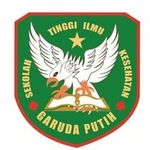 DISUSUN OLEH :SERLYNA2018.19.1505PROGRAM  STUDI D-III KEPERAWATAN SEKOLAH TINGGI ILMU KESEHATAN GARUDA PUTIH JAMBITAHUN 2021 PENERAPAN TEKNIK RELAKSASI NAPAS DALAM TERHADAP DERAJAT SESAK PADA PASIEN ASMA BRONKHIAL DI RS DR BRATANATA JAMBIKARYA TULIS ILMIAHDiajukan Sebagai Salah Satu Syarat Dalam menyelesaikan Pendidikan Diploma III KeperawatanDISUSUN OLEH :SERLYNA2018.19.1505PROGRAM  STUDI D-III KEPERAWATAN SEKOLAH TINGGI ILMU KESEHATAN GARUDA PUTIH JAMBI